4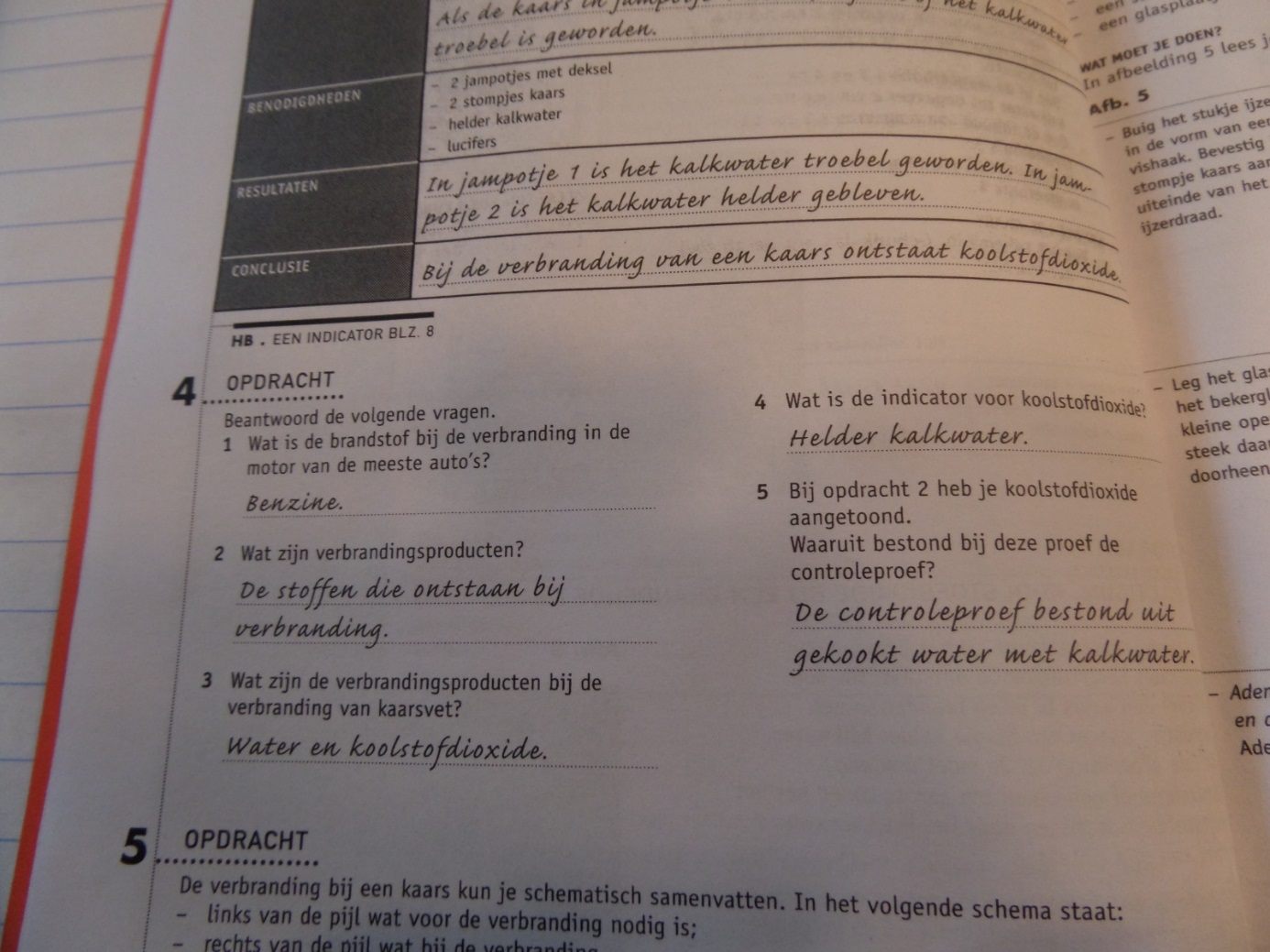 8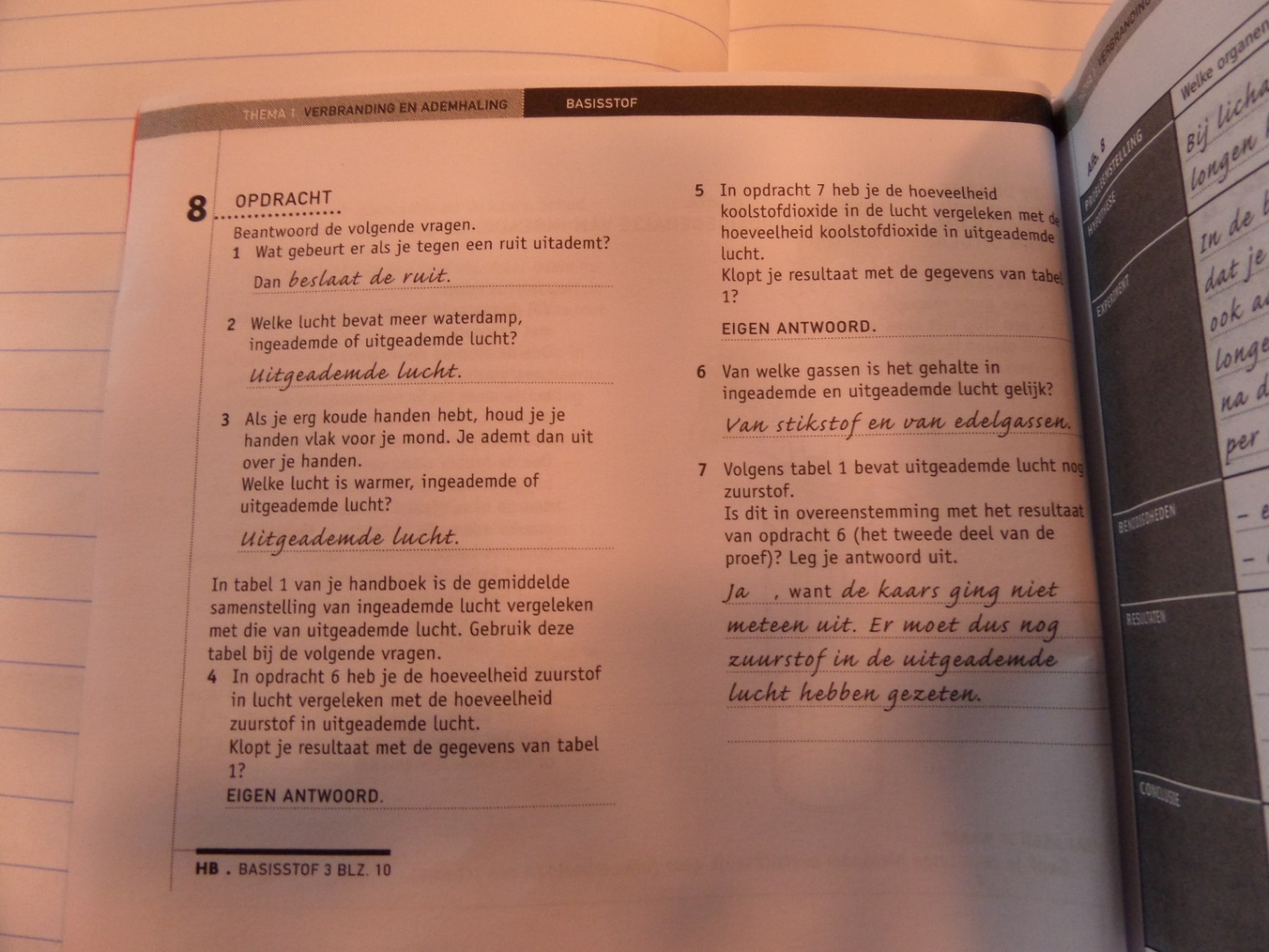 11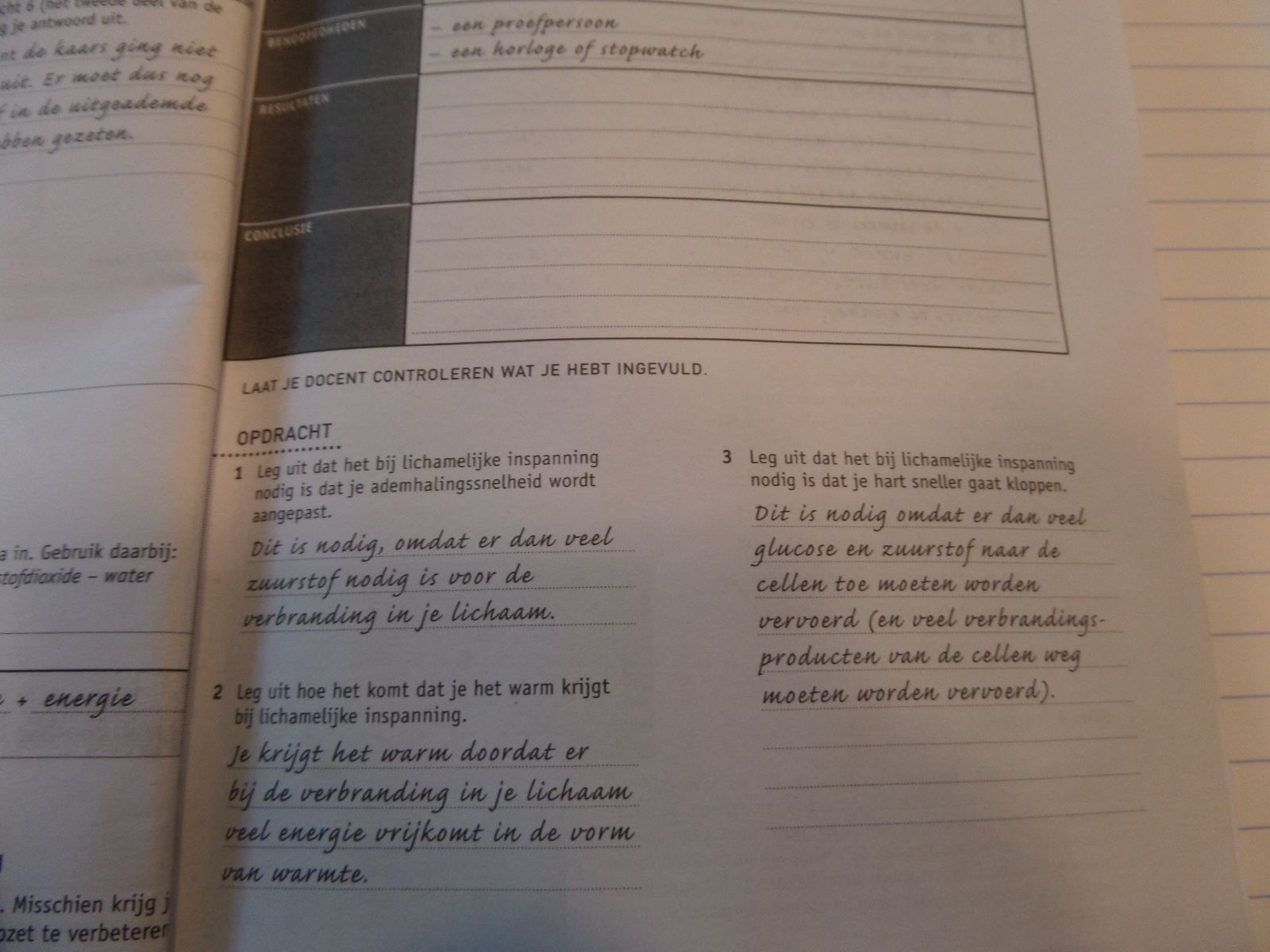 12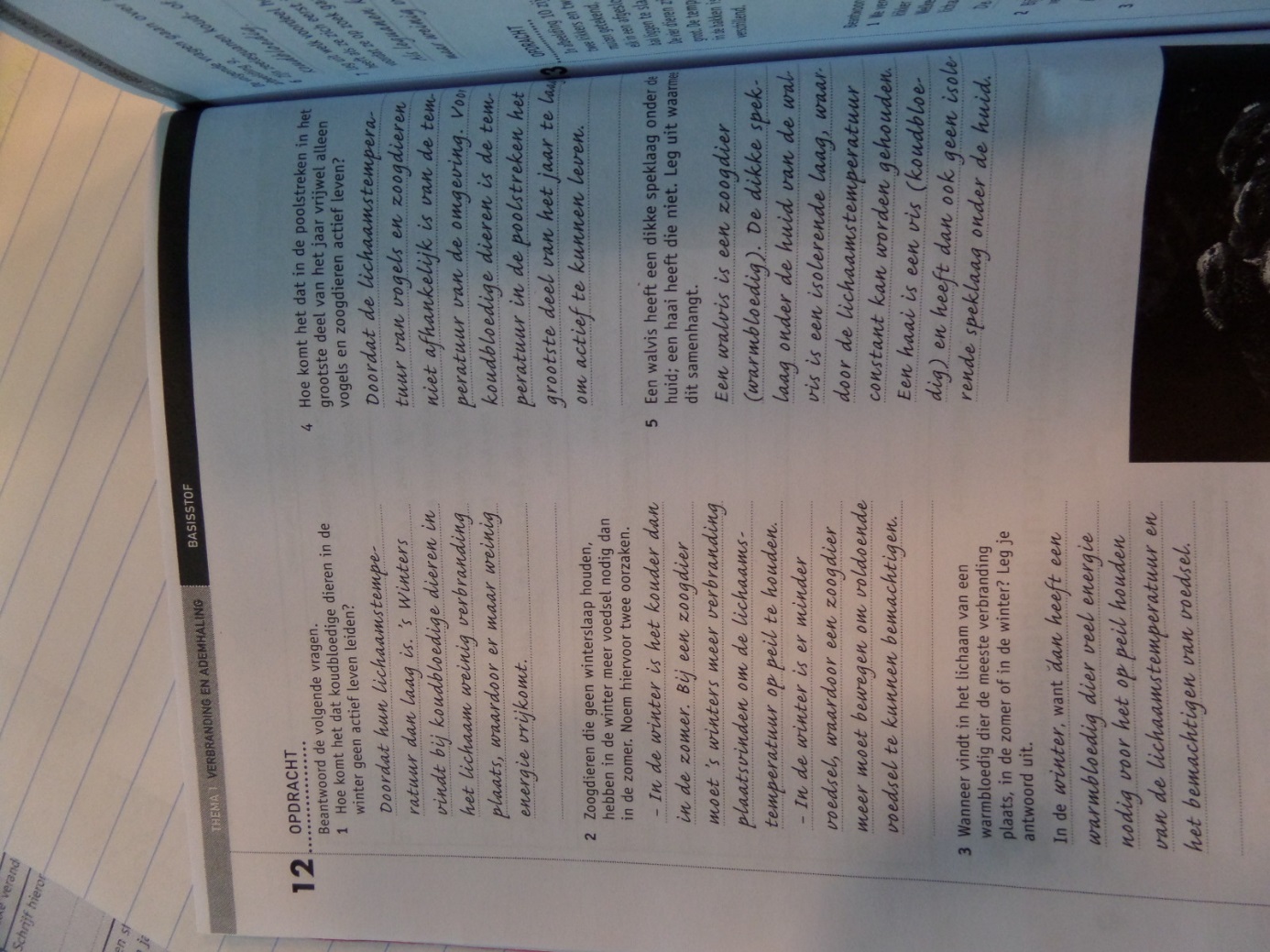 13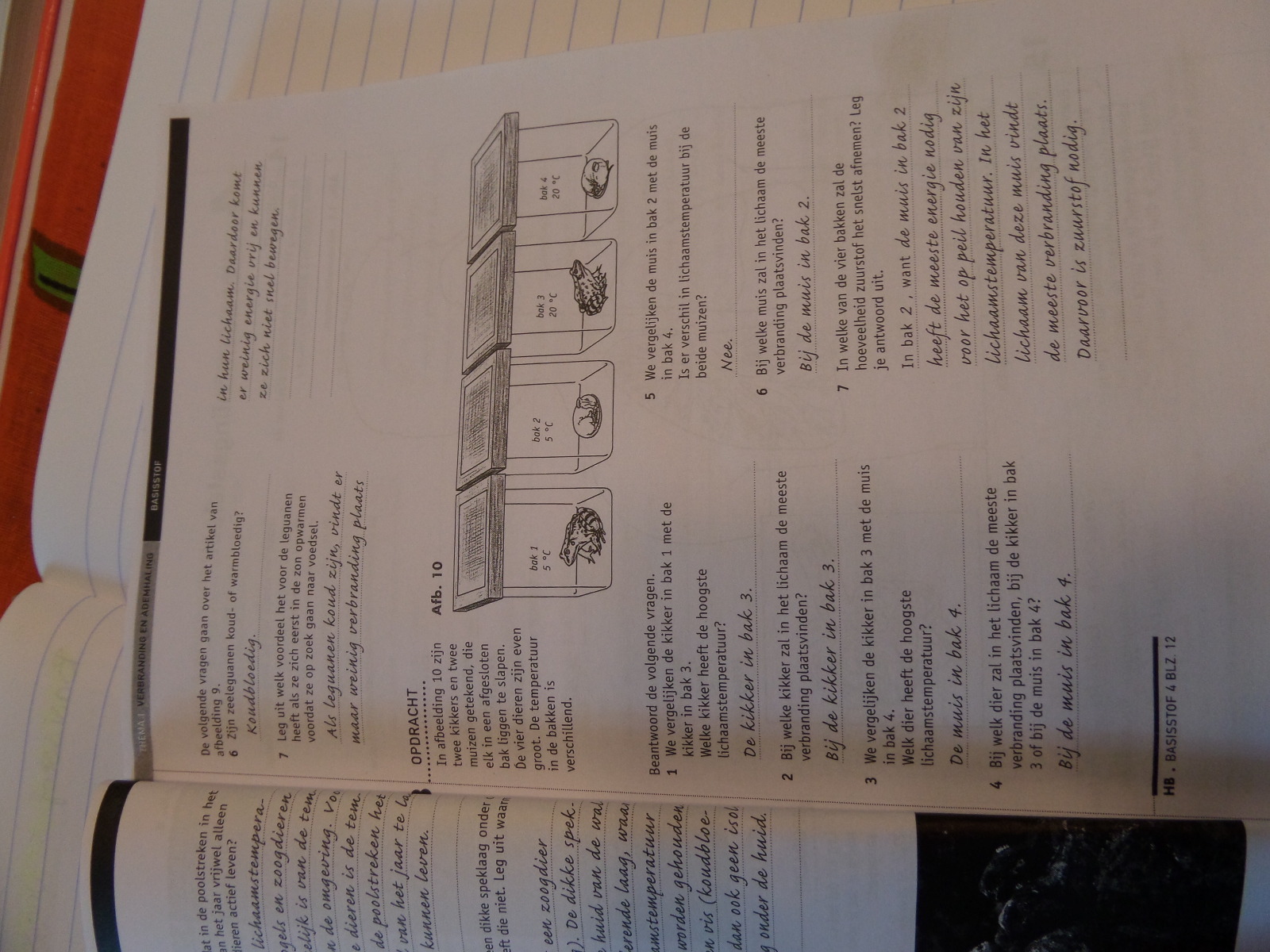 14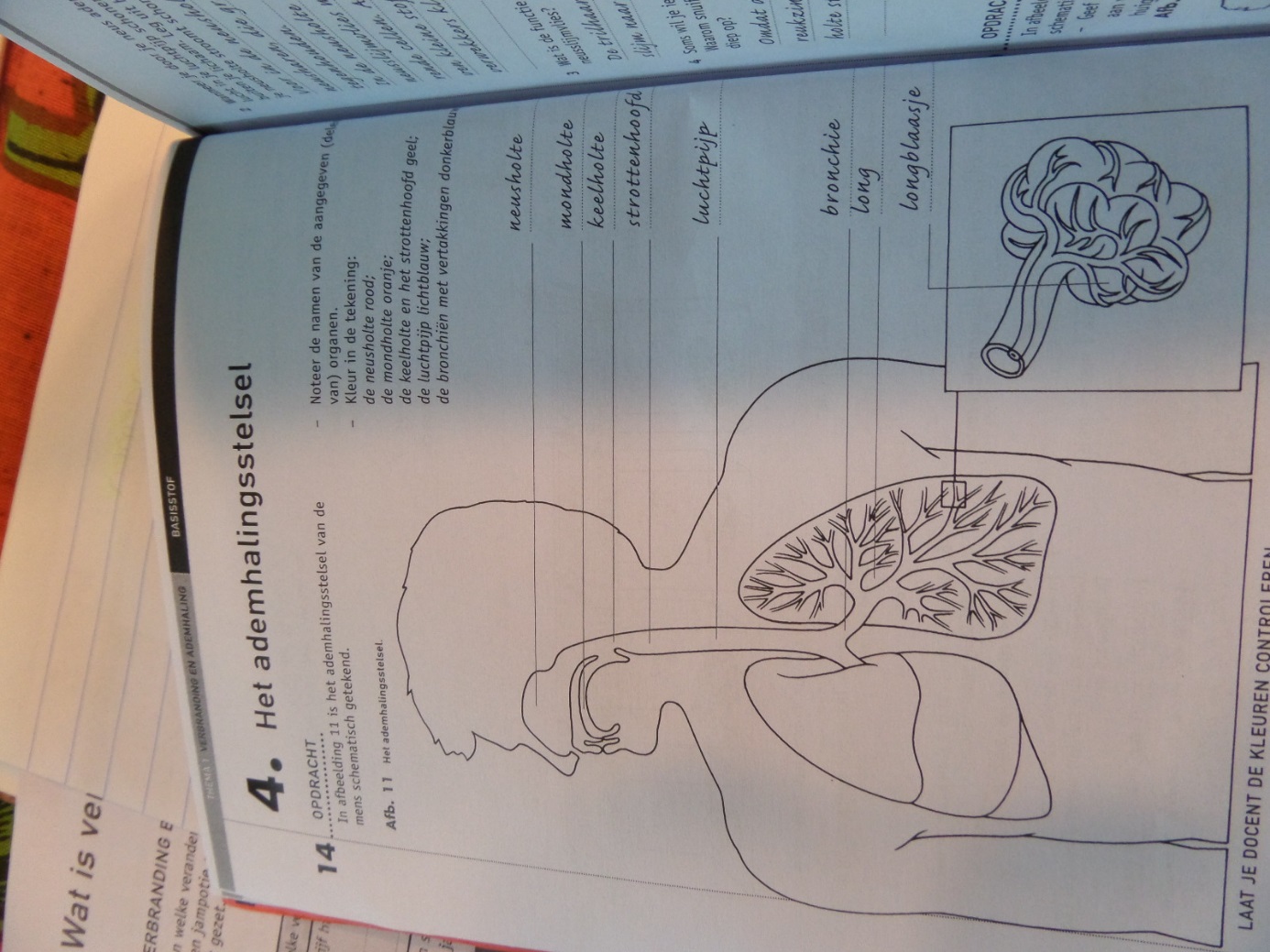 15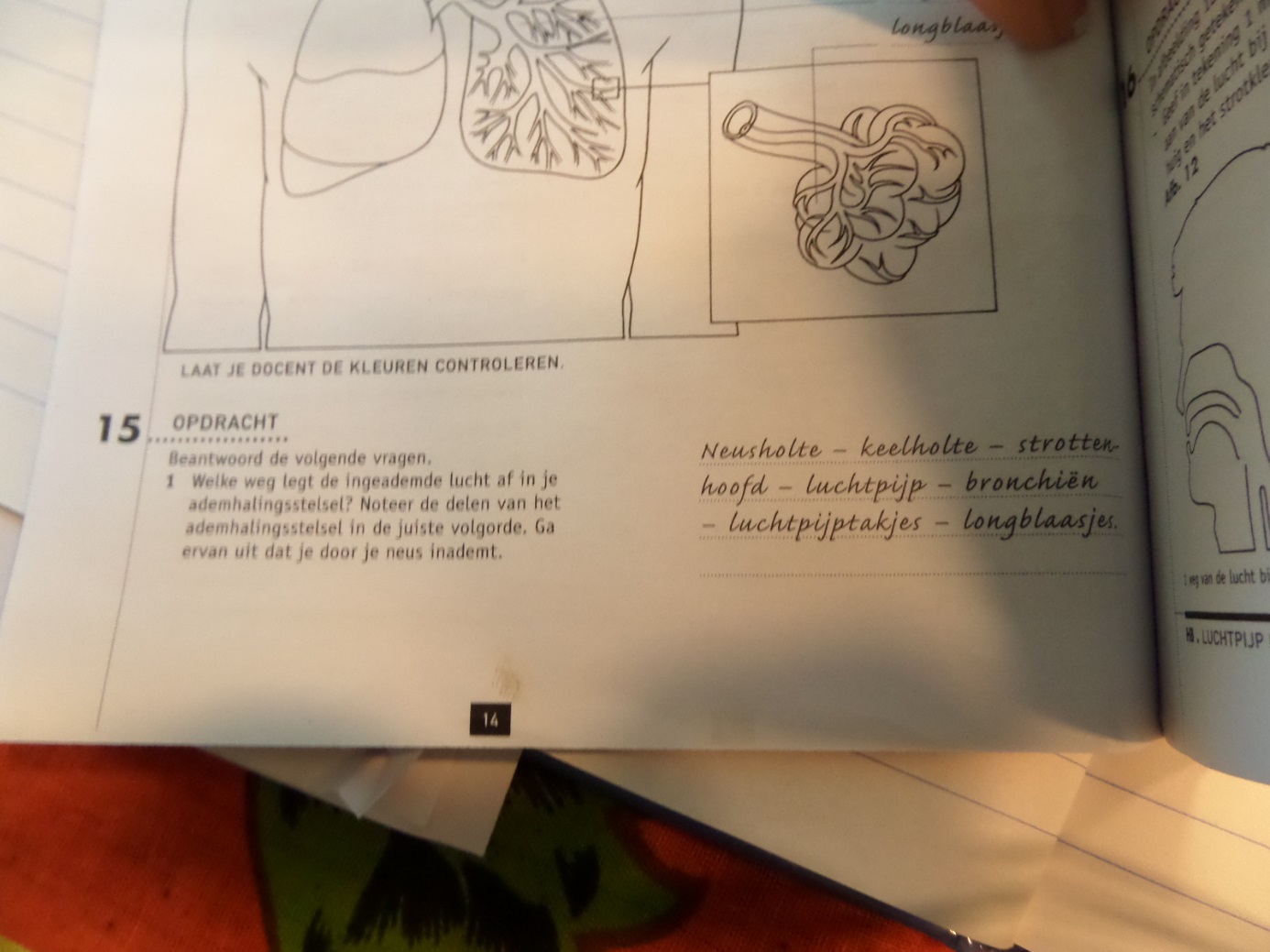 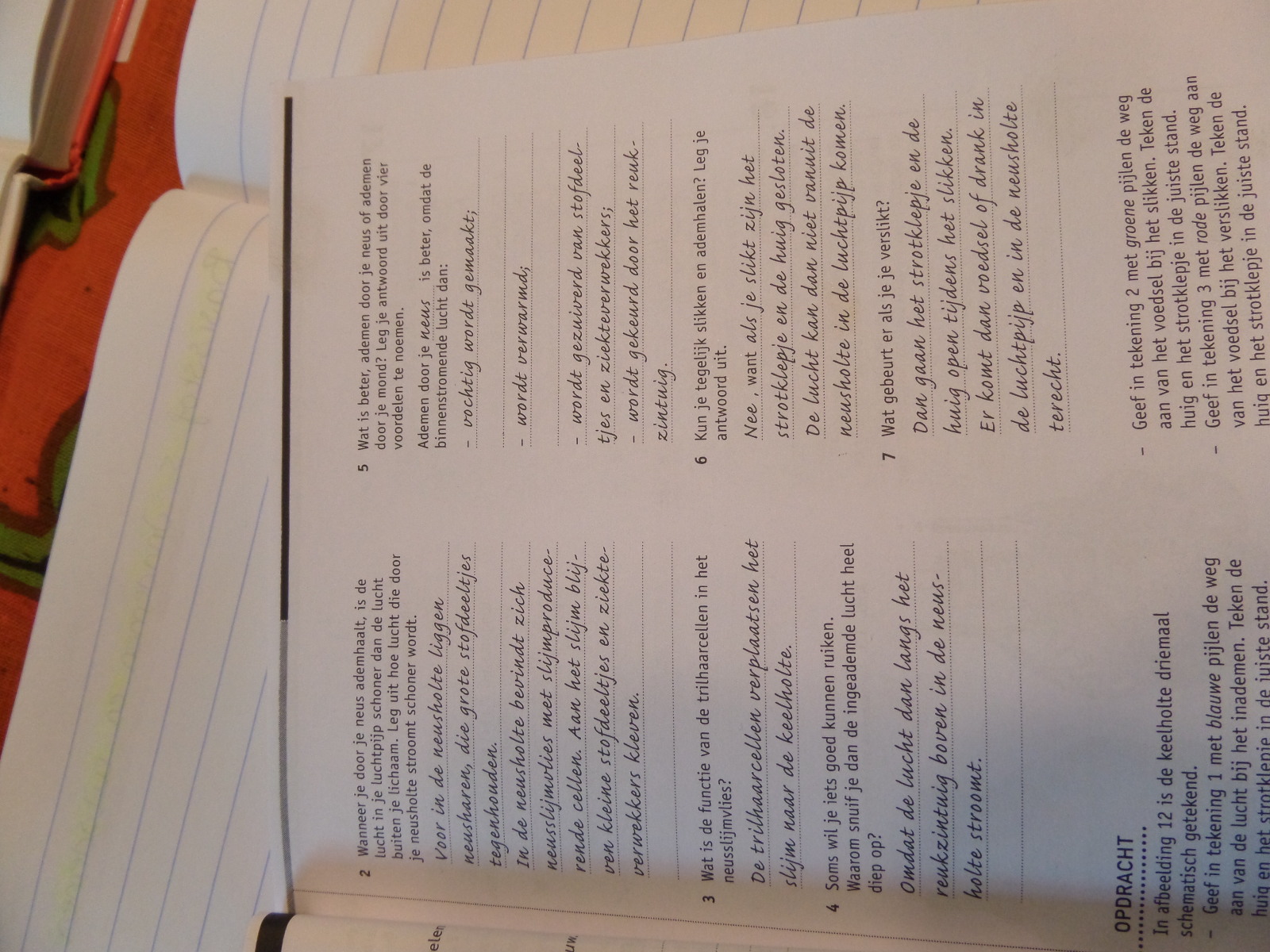 17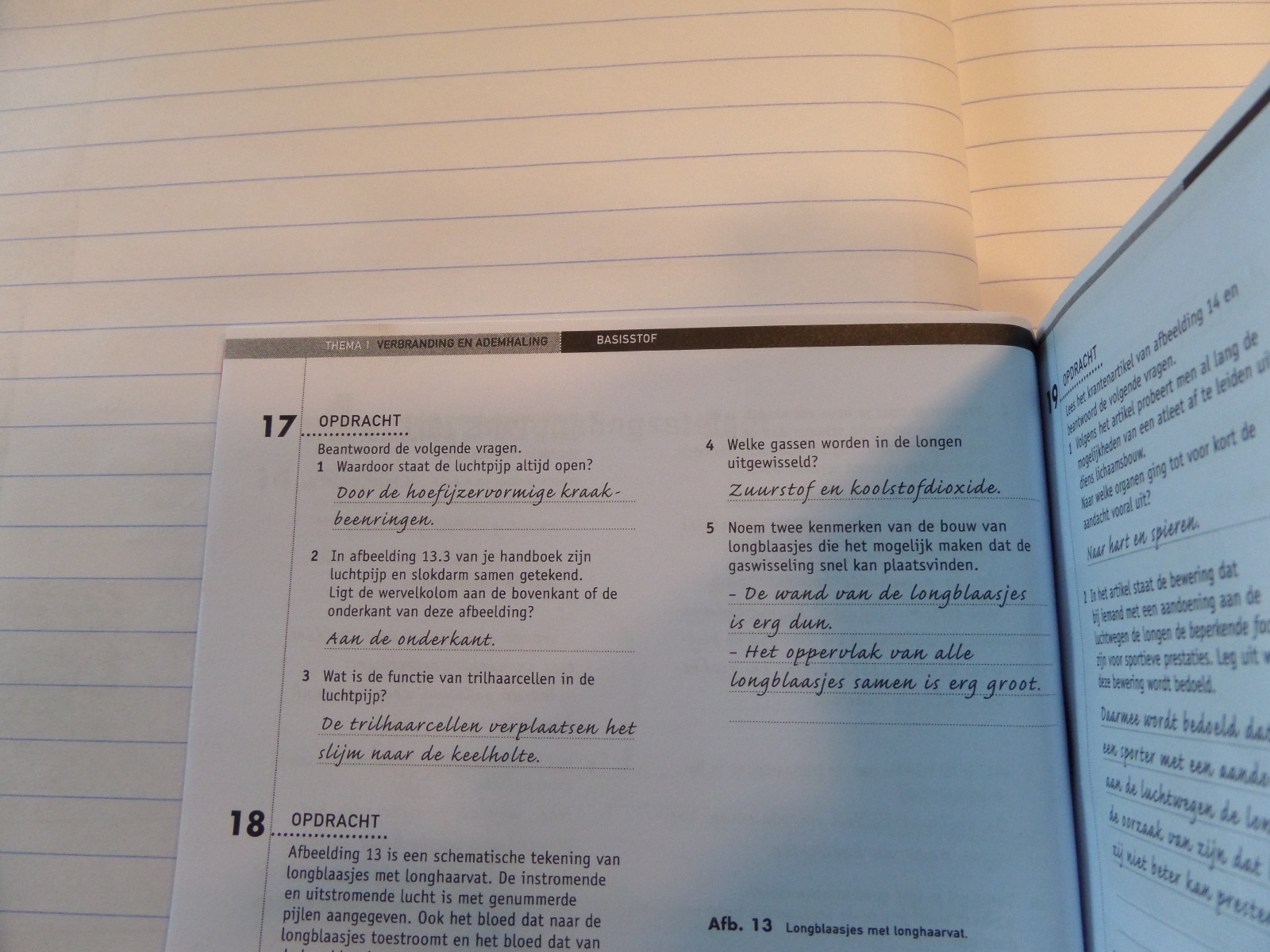 18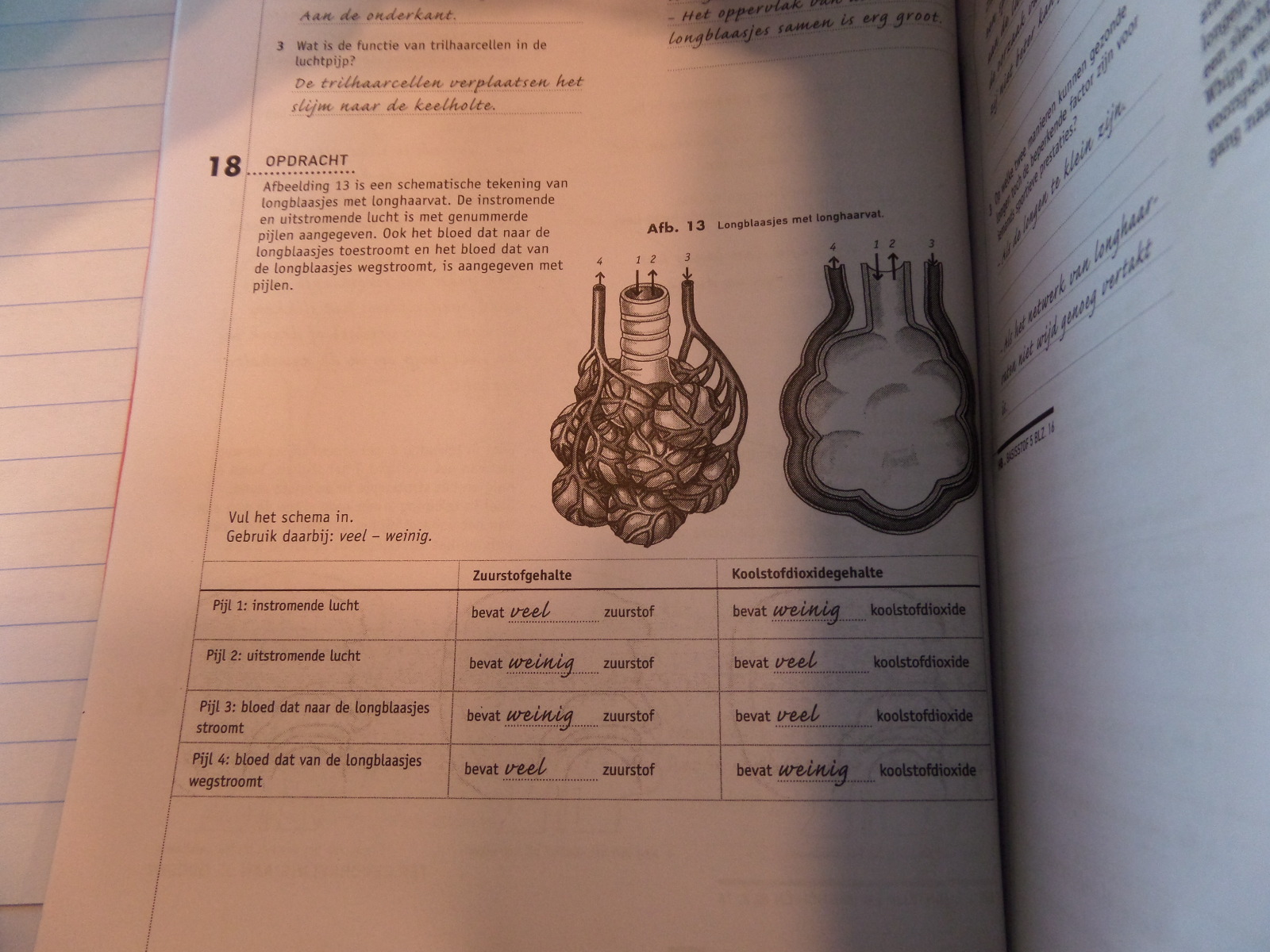 19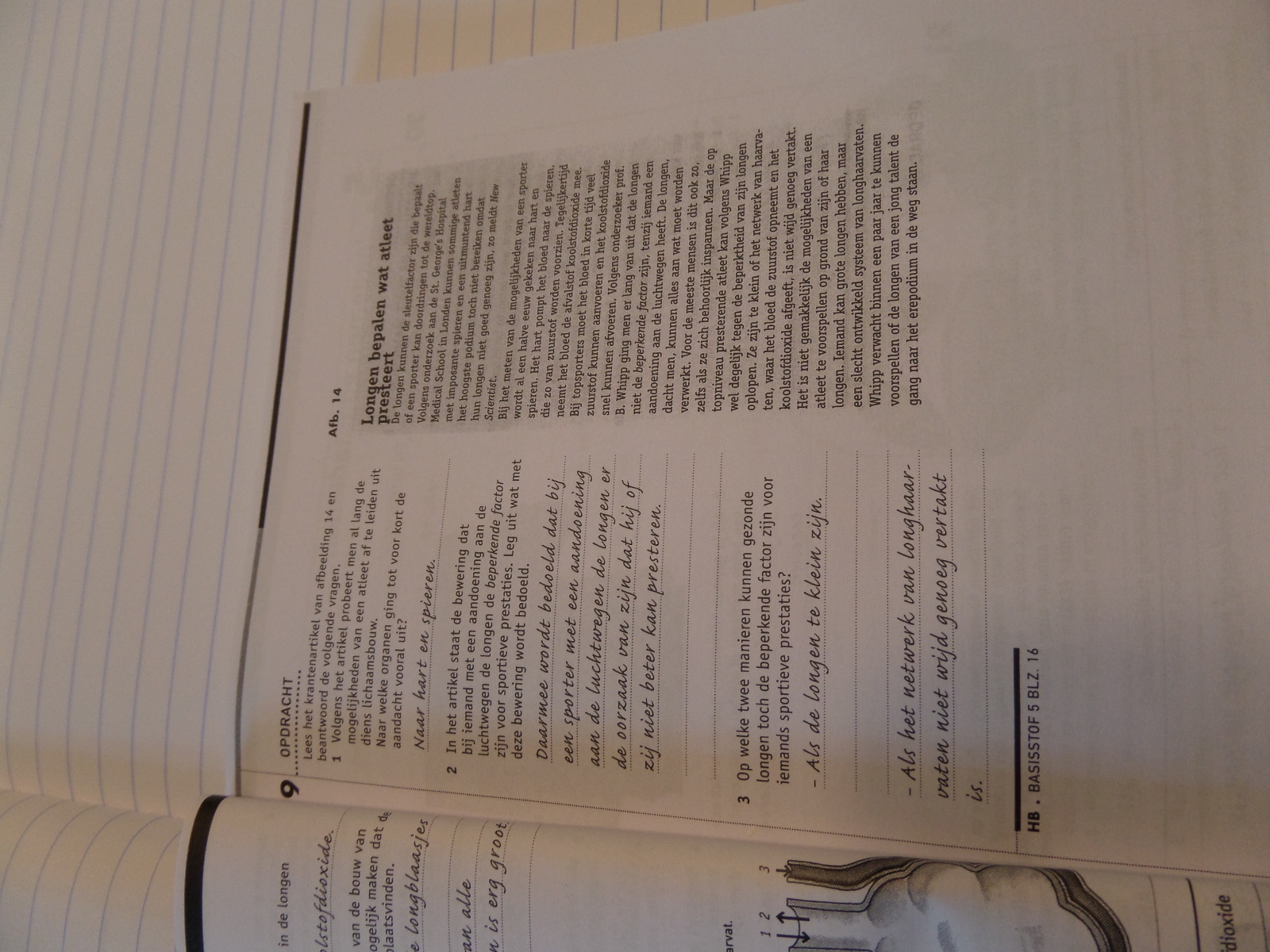 